АДМИНИСТРАЦИЯ ГОРОДА ЕВПАТОРИИ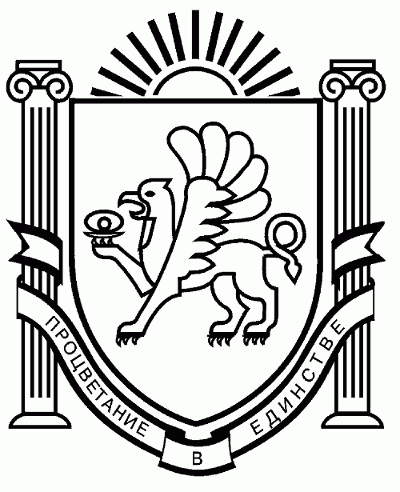 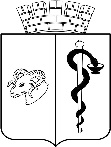 РЕСПУБЛИКИ КРЫМПОСТАНОВЛЕНИЕ_______________                                                                                                      №  _________ЕВПАТОРИЯО внесении изменений в постановление администрации города Евпатории Республики Крым от 27.01.2021 № 50-п «Об утверждении муниципальной программы «Развитие культуры и укрепление межнационального согласия на территории городского округа Евпатория Республики Крым»В соответствии со статьей 179 Бюджетного кодекса Российской Федерации, Федеральным законом от 06.10.2003 № 131-ФЗ «Об общих принципах организации местного самоуправления в Российской Федерации», Законом Республики Крым                от 21.08.2014 № 54-ЗРК «Об основах местного самоуправления в Республике Крым», Законом Республики Крым от 28.11.2014 № 16-ЗРК/2014 «О межбюджетных отношениях в Республике Крым», Законом Республики Крым от 09.12.2021 № 242-ЗРК/2021                       «О бюджете Республики Крым на 2022 год и на плановый период 2023 и 2024 годов», постановлением Совета министров Республики Крым от 31.01.2017 № 28                         «Об утверждении Государственной программы Республики Крым «Развитие культуры, архивного дела и сохранение объектов культурного наследия Республики Крым»,                       с изменениями, руководствуясь Уставом муниципального образования городской округ Евпатория Республики Крым, решением Евпаторийского городского бюджета от 14.12.2022 № 2-62/1 «О бюджете муниципального образования городской округ Евпатория Республики Крым на 2023 и плановый период 2024 и 2025 годов»,                         с изменениями, Порядком разработки, реализации и оценки эффективности муниципальных программ, утвержденным постановлением администрации города Евпатории Республики Крым от 19.02.2019 № 217-п, с изменениями 26.07.2021 № 1325-п, от 26.12.2022 № 3441-п, Перечнем муниципальных программ городского округа Евпатория Республики Крым, утвержденным постановлением администрации города Евпатории Республики Крым от 17.10.2022 № 2372-п, администрация города Евпатории Республики Крым п о с т а н о в л я е т:1. Внести в постановление администрации города Евпатории Республики Крым от 27.01.2021 № 50-п «Об утверждении муниципальной программы «Развитие культуры и укрепление межнационального согласия на территории городского округа Евпатория Республики Крым», с изменениями от 25.05.2022 № 1043-п, от 29.06.2022 № 1413-п, от 28.10.2022 № 2492-п, от 28.02.2023 № 602-п, от 29.03.2023 № 901-п, от 27.07.2023               № 2342-п следующие изменения:1.1. В приложении к постановлению:	В паспорте муниципальной программы «Развитие культуры и укрепление межнационального согласия на территории городского округа Евпатория Республики Крым» заменить строки на:1.2. Абзац третий раздела 8 изложить в следующей редакции: Общий объем финансирования мероприятий в 2021 – 2026 годах составляет                            1 292 048,15352 тыс. рублей, в том числе по годам:                                                               тыс. руб. 1.3. Утвердить приложение 3 к муниципальной программе в новой редакции согласно приложению.2. Настоящее постановление вступает в силу со дня его обнародования на официальном портале Правительства Республики Крым – http://rk.gov.ru в разделе: «Муниципальные образования», подраздел – «Евпатория», а также на официальном сайте муниципального образования городской округ Евпатория Республики Крым –                 http://my-evp.ru в разделе «Документы», подраздел «Документы администрации»  в информационно-телекоммуникационной сети общего пользования и подлежит опубликованию информационного сообщения о нём в печатных средствах массовой информации, учрежденных органом местного самоуправления городского округа Евпатория.3. Контроль за исполнением настоящего постановления возложить на первого заместителя главы администрации города Евпатория Республики Крым Просоедова И.И.Глава администрации городаЕвпатории Республики Крым                                                       Е.М.ДемидоваОбъем и  источники финансирования    
муниципальной программы,  в том числе по годам:       Расходы (тыс. рублей)Расходы (тыс. рублей)Расходы (тыс. рублей)Расходы (тыс. рублей)Расходы (тыс. рублей)Расходы (тыс. рублей)Расходы (тыс. рублей)Объем и  источники финансирования    
муниципальной программы,  в том числе по годам:       Итого.2022 г.2023 г.2024 г.2025 г.2026 г.Всего, в т.ч.:1 292 048,15352182 601,34386233 788,01253213 764,52967227 090,15146199 465,86600235 338,25000Средства федерального бюджета20 992,862126 456,19312356,349316 245,403327 934,916370,000000,00000Средства бюджетов субъектов Российской Федерации10 565,453970,000000,000000,0000010 565,453970,000000,00000Средства бюджета  Республики Крым          15 550,05396462,4367413 484,10122861,88882525,62718108,00000108,00000Средства бюджета городского округа 1 244 939,78347175 682,71400219 947,56200205 657,23753208 064,15394199 357,86600235 230,25000Другие источники ------Год2021 год2022 год2023 год2024 год2025 год2026 годИтогоСредства федерального бюджета6 456,19312356,349316245,403327 934,916370,000000,0000020 992,86212Средства бюджетов субъектов Российской Федерации0,000000,000000,0000010 565,453970,000000,0000010 565,45397Средства бюджета  Республики Крым          462,4367413 484,10122861,88882525,62718108,00000108,0000015 550,05396Средства бюджета городского округа: 175 682,71400219 947,56200206 657,23753208 064,15394199 357,86600235 230,250001 244 939,78347Всего:182 601,34386233 788,01253213 764,52967227 090,15146199 465,86600235 338,250001 292 048,15352